Federazione Italiana Giuoco Calcio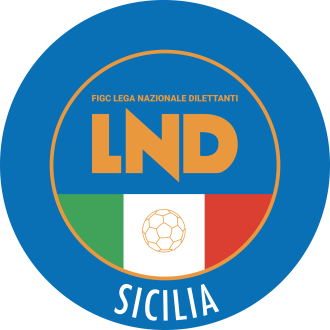 Lega Nazionale DilettantiCOMITATO REGIONALE SICILIAVia Orazio Siino s.n.c., 90010 FICARAZZI - PACENTRALINO: 091.680.84.02FAX: 091.680.84.98Indirizzo Internet: sicilia.lnd.ite-mail:crlnd.sicilia01@figc.itStagione Sportiva 2020/2021Comunicato Ufficiale n°168 del 21 dicembre 2020MESSAGGIO AUGURALEMai come quest’anno gli auguri di un sereno Natale e Anno nuovo dovranno avere il senso della disponibilità e dello stare insieme per rafforzarci tutti.Vogliamo iniziare dagli auguri inviati a tutto il personale, ai collaboratori ed agli organismi regionali della LND per affermare il principio che il calcio deve oggi con maggior forza veicolare il messaggio dello stare insieme perché questa pandemia, al contrario di quanto avvenuto in altri periodi tristi del nostro Paese, sta facendo crescere gli egoismi, mettendo in crisi una delle caratteristiche del Popolo italiano che è la solidarietà umana nei confronti di chi ha bisogno.Il calcio dilettantistico deve rafforzare i principi di solidarietà in cui crede ed è chiamato ad assumersi questa grande responsabilità.Anche per questo vogliamo riprendere a giocare, a mettere “insieme” i giovani, favorendo quel processo di socializzazione che è alla base del vivere sociale, del nostro vivere sociale.  Siamo convinti che presto ripartiremo e porteremo a termine i campionati nella forma prevista, ricreando nel Paese la fiducia che solo questo mondo sportivo è in grado di dare, contribuendo a riportare a normalità la Nazione. Auguri a tutti.               Il Vice Presidente L.N.D.                                             Il Presidente                      Sandro Morgana                                                 Santino Lo Presti1.  COMUNICAZIONI DEL COMITATO REGIONALEASSEMBLEA ORDINARIA ELETTIVA SOCIETÀ SICILIANE DELL’8 GENNAIO 2021   - DELEGA DI RAPPRESENTANZA SOCIETARIA Si fa riferimento a quanto indicato in oggetto per fornire una ulteriore precisazione concernente le disposizioni di cui all’Art. 20, comma 2), dello Statuto Federale, in tema di rappresentanza, laddove è indicato (….In ogni ipotesi in cui la delega sia ammessa, essa deve essere redatta per iscritto su carta intestata del soggetto affiliato e deve contenere a pena di inammissibilità: le generalità e la copia di un documento di identità del Legale Rappresentante; la denominazione del soggetto affiliato delegato nonché le generalità del legale rappresentante….).Sul punto il modello di “Delega” (vedi circolare N. 1 del 16 Dicembre 2020) sia essa intra Societaria (Modello B) che fra Società diverse (Modello A), acquisisce requisito di validità anche se redatta su carta semplice, purché riportante il timbro ufficiale della Società. Resta salvo quanto previsto dal richiamato Art. 20, comma 2), dello Statuto Federale in relazione alla legazione di copia del documento di identità del delegante.PUBBLICATO ED AFFISSO ALL’ALBO DEL COMITATO REGIONALE SICILIA IL 21 DICEMBRE 2020            IL SEGRETARIO						             IL PRESIDENTE               Maria GATTO							Santino LO PRESTI